Ministero dell’Economia e delle FinanzeDIPARTIMENTO DELL’AMMINISTRAZIONE GENERALE, DEL PERSONALE E DEI SERVIZI DIREZIONE CENTRALE DEI SISTEMI INFORMATIVI E DELL’INNOVAZIONE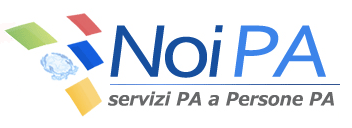 Oggetto: Implementazione certificato per “Dichiarazione del terzo per pignoramenti”. Si comunica che, a seguito di alcune istanze da parte delle Ragionerie Provinciali, a decorrere dalla rata di luglio 2014, sono state apportate alcune implementazioni sulla certificazione disponibile in Gestione stipendio dal menù “Consultazione partite/Competenze fisse/Partite/Certificati/ Dichiarazione del terzo per pignoramenti “.In particolare sono state inserite le seguenti ulteriori informazioni:dettaglio di tutte le ritenute extra erariali che, al momento del rilascio della dichiarazione, sono in corso sulla posizione stipendiale interessata dal pignoramento;indicazione del quinto cedibile in calce alle distinte stipendiali.Inoltre, con lo stesso rilascio in esercizio, su tutte le funzioni, la modulistica e i codici ritenute di NoiPA interessati sono state adeguate le descrizioni da “INPDAP” a “INPS ex INPDAP”.                                                                                                           IL DIRIGENTE                                                                                                           Roberta LOTTIDataRoma, 02 luglio 2014Messaggio087/2014DestinatariA tutti gli uffici TipoInformativaAreaStipendi